Performance Scent Dogs Trial in Raynham, MASunday October 25th, 2020Premium ListPPK9’s Spooktacular Scent Trial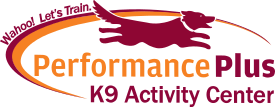 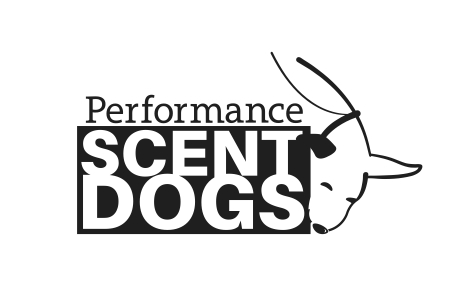 Hosted by Performance Plus K9 Activity CenterTrial Location: Performance Plus K957 Commercial StreetRaynham, MA 02767Doors open: 8am; Judges briefing: 8:30am; First dog on the line: 9amTrial will take place indoors and outdoors.Target Odor Test:Birch, Anise and CloveTrial Classes Offered: Exteriors(2), Buildings, Speed, Distance, and Containers Levels Offered: Novice, Advanced, and Excellent Divisions Offered: FEO, Standard and MetallicTOT and Class Entry Fees: $15 TOT - $20 ClassCOVID RULES WILL BE IN EFFECTPlease see page 4 for more infoTrial Judges: TBDEntry open date: September 20th, 2020Entry close date: October 18th, 2020 or when classes fillEntries are limited and accepted on a first received basis until classes fill. Day of Show entries accepted if runs are still available Performance Scent Dogs is a national scent work non-profit organization dedicated to growing the sport of scent detection. Permission has been granted by Performance Scent Dogs, Inc. for the holding of this Scent Work Event under PSD Rules and Regulations.The PSD Rulebook can be found at www.performancescentdogs.comPlease review it before entering and trialing. Fun Facts about PSD*Pick and choose what classes are right for your dog**Videotaping allowed*Earn legs toward titles*Competitor feedback encouraged *Watch and root for other competitors*Turn any search at any time into training by asking the judge the location of the hide*Enter more than one dog**Spend time with your dog in a welcoming atmosphere*»Spread the word about what an amazing activity scent work is for all kinds of dogs« Come and have FUN with your dog! Who can compete in a trial? Any and all dogs that are 10 months or older, on the day of the trial or the Target Odor Test (TOT), are eligible to compete. All Dogs must have their current Rabies Vaccination and other vaccinations recommended by your veterinarian.Do I Need to Register with PSD? PSD registers dogs not people. A $30 registration fee is good for the lifetime of the dog and can be done instantly on-line.What if I don’t pass the TOT? You can still play!! Dogs must pass a Target Odor Test (TOT) in order to compete in the Standard Division, however if you do not pass you are still allowed to enter the trial as FEO (For Exhibition Only) for the day.My dog has a Nose Work title from a different organization, do I have to pass a TOT?  If you already have passed an odor test in another scent work organization, you do not have to take the TOT. Dogs with a NW3, SDDA Excellent or UKC Level 5 title may skip the Novice level and start PSD at the Advanced level. Please send a copy of your test results to info@performancescentdogs.com in order to register. Can I watch other competitors? Yes you can watch, either after you run or you can watch a different level compete. Can my friend videotape my searches? Yes! And you may post them anywhere you like. Awards: Placement ribbons will be awarded for 1st-3rd place in the Standard and Metallics division. Ribbons will be awarded for Q’s in all classes, including TOT’s, and New Titles. Iron Nose Award and Overall Metallic Rosettes will be awarded. Fees: TOTs and Classes: $15 TOT - $20 ClassTo register your dogs: Please visit www.performancescentdogs.com or mail your $30.00 registration fee (per dog) payable to Performance Scent Dogs. Please include your information (Name, Address, Email, Phone) as well as your dog’s information (Name, Breed, date of dog birth). Performance Scent Dogs, Inc. PO Box 401026 Cambridge, MA 02140You can register for this trial online at www.performancescentdogs.com or complete this registration form and mail it to the Trial Secretary along with your payment made payable to Performance Plus K9 Activity Center. Entries are on a first-received basis and must be received by October 18th. 2020.Trial SecretaryMeghan Doyle (ppk9events@gmail.com)	Please make checks payable to Performance Plus K9 and send them to 57 Commercial Street Raynham, MA 02767 ***Do not make checks payable to PSD***Collars Any collar is allowed on the grounds except scent spraying collars. Only a flat, or martingale collar or leashes attached to a dead ring or harness are permitted to be used during a search. No tags on collars while searching. All dogs must be leashed at all times, except during an off-leash search. Crating Climate controlled indoor crating is available at this location site! Please bring your own crate. Parking Large parking lot or on-street parking (at the end of a quiet, dead end road) is available.  Please watch for cone or signs indicating an area is off limits for parking-it may be a search area. Spectators are invited to come and watch a PSD trial or a match. Volunteers will help our trial run smoothly.  We need Timers, Gate Stewards, Score Runners, and Others.  No Experience Required! Food There are plenty of convenience stores, fast food restaurants, and coffee shops within a 2-minute drive.Facility, Bathrooms and Water Climate controlled, water and toilets available on site. Accessibility No stairs or steps for entry.  Dogs In Need of Space The site has plenty of parking and places to walk dogs at a distance of 10 feet or more. There may be single entrance and exit for interior searches. We will announce at the briefing. Please let the trial secretary know in advance if your dog would do best first or last in the running order or if your dog needs special accommodations and we will ensure you’re taken care of. Red bandanas are encouraged - please give all dogs space. Handler running multiple dogs A handler can run multiple dogs in TOTs at any trial/match. At this trial, a handler may only run one dog in each class. A second or third dog can run FEO.24h Emergency Vet NEMAC595 West Center St, West Bridgewater, MA 02379508-580-2515Dog Friendly HotelWe have made no arrangements with any hotel. Please contact the hotel directly to confirm their policy. Quality Inn Raynham164 New State Hwy
Raynham, MA, US 02767-5446
877-411-3436COVID RULESMasks and social distancing requiredNo indoor crating or observers in the buildingJudges briefing will be held outsideIf you are sick – Stay Home! Trial Classes Offered (choose a level and a division)Division Information:FEO = For Exhibition OnlyStandard = Competing for your titleMetallic = Already received title and competing for Metallic AwardsEntry must be received by October 18th 2020 – One entry per dogChecks: Performance Plus K9	Please mail to: Performance Plus K9 at 57 Commercial Street, Raynham, MA 02767Release of LiabilityRelease of Liability Name: _____________________________________ Dog's Name: _______________________________ I certify that I am the actual owner of the dog, or that I am the duly authorized agent of the actual owner whose name I have entered above. In consideration of entering this Performance Scent Dogs sanctioned trial, I (we) agree to abide by the rules and regulations of Performance Scent Dogs, Inc. in effect at the time of this event, and by any additional rules and regulations appearing in the rulebook dated March 2016 for this event, and further agree to be bound by this liability waiver for all dogs in my care at this event, entered or not. I (we) certify and represent that the dog entered is not a hazard (dog or human aggressive) to persons or other dogs. This entry is submitted for acceptance on the foregoing representation and Agreement. I (we) agree to conduct myself (ourselves) in accordance with all Performance Scent Dogs, Inc. Rules and Regulations and to abide by any decisions made in accord with them. I (we) agree that the club holding this event has the right to refuse this entry for cause, which the club shall deem sufficient. I (we) agree to hold Performance Scent Dogs, Inc., The Performance Plus K9 Activity Center, their members, directors, governors, officers, agents, or event secretary and the owner and/or lessor of the premises and any provider of services that are necessary to hold this event and any employees or volunteers of the afore-mentioned parties harmless from any claim for loss or injury which may be alleged to have been caused directly or indirectly to any person or thing by the act of this dog while in or about the event premises or grounds or near any entrance thereto, and I (we) personally assume all responsibility and liability for any such claim; and I (we) further agree to hold the a fore mentioned parties harmless from any claim for loss, injury or damage to this dog. Additionally, I (we) hereby assume the sole responsibility for and agree to indemnify, defend and save the aforementioned parties harmless from any and all loss and expense (including legal fees) by reason of the liability imposed by law upon any of the aforementioned parties for damage because of bodily injuries, including death at any time resulting therefrom, sustained by any person or persons, including myself (ourselves), or on account of damage to property, arising out of or in consequence of my (our) participation in this event, however such, injuries, death or property damage may be caused, and whether or not the same may have been caused or may be alleged to have been caused by the negligence of the aforementioned parties or any of their employees, agents, or any other persons. Waiver of Rights to Privacy, Publicity & Personality In consideration of this entry, I hereby grant to Performance Scent Dogs, Inc. and Performance Plus K9 Activity Center all rights and permissions to use or appropriate my dog and my name, biography, likeness, photograph or other indicia of identity for broadcast, telecast, transmission or distribution in any format or media known now or in the future.Signature:  						Date:  							Performance Scent Dogs Sanctioned TrialHosted by PPK9 October 25th 2020Performance Scent Dogs Sanctioned TrialHosted by PPK9 October 25th 2020Performance Scent Dogs Sanctioned TrialHosted by PPK9 October 25th 2020Performance Scent Dogs Sanctioned TrialHosted by PPK9 October 25th 2020Performance Scent Dogs Sanctioned TrialHosted by PPK9 October 25th 2020Performance Scent Dogs Sanctioned TrialHosted by PPK9 October 25th 2020Performance Scent Dogs Sanctioned TrialHosted by PPK9 October 25th 2020Performance Scent Dogs Sanctioned TrialHosted by PPK9 October 25th 2020Performance Scent Dogs Sanctioned TrialHosted by PPK9 October 25th 2020OwnerHandlerEmailPhoneEmergency ContactDogs Call NameBreedTarget Odor Tests (TOT) Target Odor Tests (TOT) Target Odor Tests (TOT) Target Odor Tests (TOT) Target Odor Tests (TOT) OdorBirch ($15)Anise ($15)Clove ($15)EntryTotal $ TOTTotal $ TOTDivisionDivisionLevelEntry FEOStandardStandardMetallicNoviceAdvancedExcellent($20 ea)($20 ea)($20 ea)BuildingsDistanceSpeedContainersExteriors 1Exteriors 2Total # Runs: ____ x $20 =Total # Runs: ____ x $20 =Total # Runs: ____ x $20 =Total # Runs: ____ x $20 =Total # Runs: ____ x $20 =Total # Runs: ____ x $20 =Total Entry Fees:Total Entry Fees: